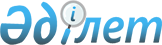 О признании утратившим силу постановления акимата района Беимбета Майлина от 16 мая 2022 года № 154 "О расширении категории получателей услуг инватакси"Постановление акимата района Беимбета Майлина Костанайской области от 5 августа 2022 года № 261
      В соответствии со статьей 65 Закона Республики Казахстан от 6 апреля 2016 года "О правовых актах", акимат района Беимбета Майлина ПОСТАНОВЛЯЕТ:
      1. Признать утратившим силу постановление акимата района Беимбета Майлина "О расширении категории получателей услуг инватакси" от 16 мая 2022 года № 154 (опубликовано 20 мая 2022 года в Эталонном контрольном банке нормативных правовых актов Республики Казахстан, зарегистрировано в Реестре государственной регистрации нормативных правовых актов под № 167925).
      2. Государственному учреждению "Отдел занятости и социальных программ акимата района Беимбета Майлина" в установленном законодательством Республики Казахстан порядке обеспечить:
      1) направление в течение двадцати календарных дней со дня подписания копии настоящего постановления на казахском и русском языках в электронном виде в филиал Республиканского государственного предприятия на праве хозяйственного ведения "Институт законодательства и правовой информации Республики Казахстан" Министерства юстиции Республики Казахстан по Костанайской области для официального опубликования и включения в Эталонный контрольный банк нормативных правовых актов Республики Казахстан;
      2) размещение настоящего постановления на интернет-ресурсе акимата района Беимбета Майлина со дня подписания и направления в филиал Республиканского государственного предприятия на праве хозяйственного ведения "Институт законодательства и правовой информации Республики Казахстан" Министерства юстиции Республики Казахстан по Костанайской области после его официального опубликования.
      3. Контроль за исполнением настоящего постановления возложить на курирующего заместителя акима района Беимбета Майлина.
      4. Настоящее постановление вводится в действие со дня его первого официального опубликования.
					© 2012. РГП на ПХВ «Институт законодательства и правовой информации Республики Казахстан» Министерства юстиции Республики Казахстан
				
      Аким района Беимбета Майлина 

К. Муржакупов
